Российская практика Dentons вошла в пятерку лучших юридических фирм в рейтинге газеты «Коммерсантъ»Москва, 2 июня 2017 г. – Газета «Коммерсантъ», ведущее российское деловое издание, опубликовала результаты ежегодного исследования юридического бизнеса в России, в котором высоко оценила российскую практику Dentons. Фирма вошла в рейтинг пяти лучших юридических фирм в десяти областях практики:  НедвижимостьКорпоративное право/M&AКоммерческое правоНалоговые спорыИнтеллектуальная собственностьТрудовое правоГЧПРозничная торговляФармацевтика, медицина и биотехнологииТранспорт и логистика5 партнеров фирмы вошли в рейтинг лучших юристов:Сергей Трахтенберг – недвижимостьДжангар Джальчинов – налоговое консультированиеРичард Кауи – корпоративное право, корпоративные споры, международный арбитражВиктор Наумов – ТМТ, ИСМарина Рыжкова – трудовое правоПри составлении рейтинга юридических фирм газеты «Коммерсантъ» принимаются во внимание сложность, уникальность и масштаб проектов фирмы. В ходе исследования также учитываются рейтинги фирмы в международных юридических справочниках, таких как Chambers Global, Chambers Europe и The Legal 500.О DentonsDentons – крупнейшая в мире юридическая фирма*, предоставляющая полный спектр юридических услуг. Dentons входит в число лидеров рейтинга ведущих юридических брендов мира, составленный Acritas, получила награду BTI Client Service 30 Award, а также – высокую оценку деловых и юридических изданий за инновации, включая создание Nextlaw Labs и Nextlaw Global Referral Network. Dentons предоставляет юридические услуги международным и российским корпорациям, банкам и другим финансовым институтам, фондам прямых инвестиций, стартапам, государственным предприятиям, частным лицам и некоммерческим организациям. www.dentons.com* 2016 The American Lawyer – Рейтинг 100 международных юридических фирм по количеству юристов (Global 100).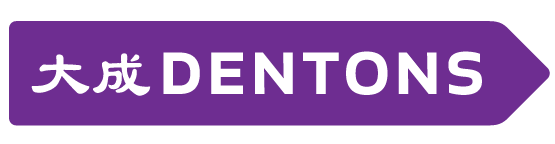 